مسائل تُعرض على مؤتمر الأطراف لكي يتخذ إجراءً بشأنها في اجتماعه الأول: برنامج عمل الأمانة وميزانيتها للفترة ٢٠١٨-2019برنامج عمل الأمانة وميزانيتها لفترة السنتين ٢٠١٨-2019إضافةمذكرة من الأمانةعرض عام للموارد المطلوبة للأنشطة المقترحة المدرجة في برنامج عمل اتفاقية ميناماتا لكل من الصندوق الاستئماني العام والصندوق الاستئماني الخاص لفترة السنتين ٢٠١٨–2019(أ)  تكاليف سفر الموظفين قد تتأثر بالقرار بشأن موقع الأمانة.(ب)  من المتوخى أن تكون للبرنامج الدولي الخاص، الذي يشكل جزءاً من الآلية المالية للاتفاقية، ميزانيته الخاصة به وأن يمول ملاك موظفيه.(ج)  تكاليف صيانة المكاتب والخدمات قد تتأثر بالقرارات بشأن ترتيبات الأمانة وموقعها.___________MCالأمم المتحدةالأمم المتحدةUNEP/MC/COP.1/21/Add.1Distr.: General3 July 2017ArabicOriginal: Englishبرنامج الأمم المتحدة للبيئة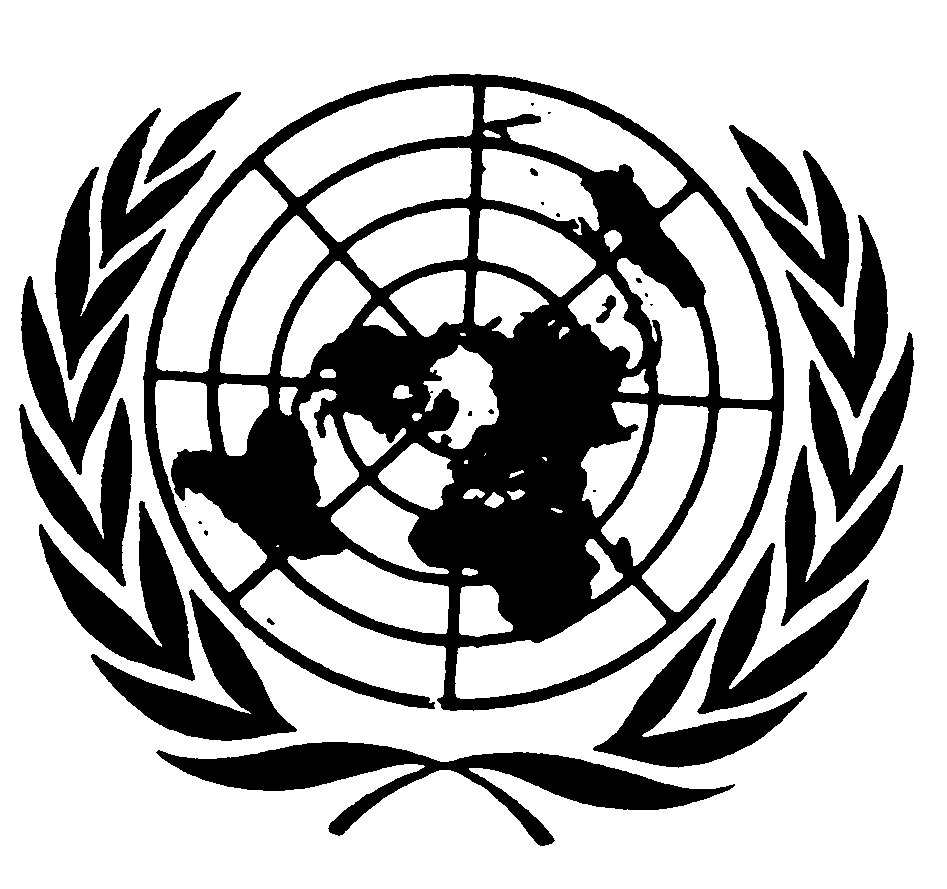 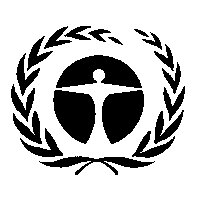 مؤتمر الأطراف في اتفاقية ميناماتابشأن الزئبقالاجتماع الأولجنيف، 24-29 أيلول/سبتمبر 2017البند 5 (د) من جدول الأعمال المؤقت*2018201820192019الصندوق الاستئماني العامالصندوق الاستئماني الخاصالصندوق الاستئماني العامالصندوق الاستئماني الخاصألف-المؤتمرات والاجتماعاتالمؤتمرات والاجتماعات١-الاجتماع الثاني لمؤتمر الأطرافالاجتماع الثاني1 300 000850 000––الاجتماعات التحضيرية الإقليمية–550 000––أفرقة الخبراء المحددة الوقت العاملة فيما بين الدورات والمكلفة من جانب الاجتماعين الأول والثاني120 000–120 000–المجموع الفرعي1 420 0001 400 000120 000–2-الاجتماع الثالث لمؤتمر الأطرافالاجتماع الثالث––1 300 000850 000الاجتماعات التحضيرية الإقليمية–––550 000المجموع الفرعي––1 300 000400 000 13-مكتب مؤتمر الأطرافاجتماعات المكتب25 000–25 000–المجموع الفرعي25 000–25 000–4-لجنة التنفيذ والامتثالاجتماع اللجنة30 000–30 000–المجموع الفرعي30 000–30 000–المجموع (ألف)المجموع (ألف)1 475 000400 000 11 475 000400 000 1باء-بناء القدرات والمساعدة التقنيةبناء القدرات والمساعدة التقنية5-برنامج اتفاقية ميناماتا لبناء القدرات والمساعدة التقنيةالأنشطة الشاملة–300 000–360 000تقييم الأثر–––الأدوات والمنهجيات–50 000–60 000تقييم الاحتياجات–––أنشطة محددة لتنمية القدرات –500 000–600 000أنشطة بناء القدرات عند الطلب–800 000–960 000المجموع (باء)المجموع (باء)–1 650 000–1 980 000جيم-الأنشطة العلمية والتقنيةالأنشطة العلمية والتقنية6-	الدعم العلمي للدول الأطراف في اتفاقية ميناماتا6-	الدعم العلمي للدول الأطراف في اتفاقية ميناماتا6-	الدعم العلمي للدول الأطراف في اتفاقية ميناماتاالدعم العلمي للدول الأطراف في الاتفاقية––––المجموع الفرعي––––7-تقييم الفعالية وخطة الرصد العالميةتقييم الفعالية وخطة الرصد العالمية––––المجموع الفرعي––––8-	تقديم التقارير الوطنية بموجب اتفاقية ميناماتا8-	تقديم التقارير الوطنية بموجب اتفاقية ميناماتا8-	تقديم التقارير الوطنية بموجب اتفاقية ميناماتاتقديم التقارير الوطنية بموجب اتفاقية ميناماتا30 000–30 000–المجموع الفرعي30 000–30 000–المجموع (ج)المجموع (ج)30 000–30 000–دال-إدارة المعارف والمعلومات، والتوعية إدارة المعارف والمعلومات، والتوعية 9-المنشوراتالمنشورات30 000–30 000–المجموع الفرعي30 000–30 000–10-الاتصالات والتواصل والتوعية العامةالاتصالات والتواصل والتوعية العامة100 000–50 000–المجموع الفرعي100 000–50 000–المجموع (دال)المجموع (دال)130 000هاء-الإدارة عموماًالإدارة عموماً11-التوجيه التنفيذي والإدارةالإدارة عموماً––––سفر الموظفين(أ)200 000–200 000–المجموع الفرعي200 000–200 000–12-التعاون والتنسيق على الصعيد الدوليالتعاون بشأن جدول أعمال أوسع نطاقاً للتنمية المستدامة والبيئة––––التعاون داخل مجموعة المواد الكيميائية والنفايات––––أوجه التعاون والتنسيق الأخرى––––المجموع الفرعي––––13-الموارد والآلية الماليةالآلية المالية(ب)––––الموارد المالية––––المجموع الفرعي––––المجموع (هاء)المجموع (هاء)––واو-الأنشطة القانونية والأنشطة المتعلقة بالسياساتواو-الأنشطة القانونية والأنشطة المتعلقة بالسياساتواو-الأنشطة القانونية والأنشطة المتعلقة بالسياساتواو-الأنشطة القانونية والأنشطة المتعلقة بالسياسات14-الأنشطة القانونية والأنشطة المتعلقة بالسياسات الأنشطة القانونية والأنشطة المتعلقة بالسياسات––––المجموع (و)المجموع (و)––––زاي-صيانة المكاتب والخدمات(ج)صيانة المكاتب والخدمات(ج)15-صيانة المكاتب والخدماتصيانة المكاتب والخدمات200 000–200 000–المجموع الفرعي200 000–200 000–16-خدمات تكنولوجيا المعلوماتخدمات تكنولوجيا المعلومات80 000–80 000–المجموع الفرعي80 000–80 000–المجموع (زاي)المجموع (زاي)المجموع (زاي)280 000–280 000–الموارد المطلوبة لجميع الأنشطةالموارد المطلوبة لجميع الأنشطةالموارد المطلوبة لجميع الأنشطةالمجموع (من ألف إلى زاي)، باستثناء تكاليف دعم البرنامجالمجموع (من ألف إلى زاي)، باستثناء تكاليف دعم البرنامج2 115 0003 050 0002 065 0003 380 000تكاليف دعم البرامجتكاليف دعم البرامج274 950396 500268 450439 400المجموع (من ألف إلى زاي)، شاملاً تكاليف دعم البرنامجالمجموع (من ألف إلى زاي)، شاملاً تكاليف دعم البرنامج2 389 9503 446 5002 333 4503 819 400مجموع الموارد المطلوبة، حسب السنةمجموع الموارد المطلوبة، حسب السنةمجموع الموارد المطلوبة، حسب السنة5 836 4505 836 4506 152 8506 152 850